FORMULIR PENILAIAN UJIAN SKRIPSINama			:  Izazuddin Muhammad No. Pokok		:  2019730033Judul Skripsi	:  Gambaran Tingkat Pengetahuan dan Kepatuhan Terhadap Vaksinasi COVID-19 pada Mahasiswa Kedokteran Angkatan 2022 Fakultas Kedokteran dan Kesehatan Universitas Muhammadiyah JakartaCatatan :Rentang  nilai 0-100                                                 Penguji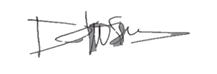 				dr. Dayu Swasti Kharisma, M. BiomedPERBAIKAN SKRIPSISesuai dengan jalannya sidang skripsi, perbaikan-perbaikan yang harus dan/atau disarankan untuk dilakukan pada ujian ini adalah sbb:------------------------------------------------------------------------------------------------------------------------------------------------------------------------------------------------------------------------------------------------------------------------------------------------------------------------------------------------------------------------------------------------------------------------------------------------------------------------------------------------------------------------------------------------------------------------------------------------------------------------------------------------------------------------------------------------------------------------------------------------------------------------------------------------------------------------------------------------------------------------------------------------------	                     Jakarta,    Januari 2023						     Penguji 1,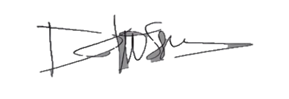                          dr. Dayu Swasti Kharisma, M. BiomedAspek yang dinilaiNilai*BobotNilai x BobotPenyajian Lisan.Penggunaan WaktuKejelasan PenyajianEfektifitas, Pemakaian AVA2Sistematika PenulisanSesuai Kaidah IlmiahKetepatan Penggunaan BahasaSusunan Bahasa1Isi TulisanLatar BelakangTujuanKerangka TeoriKerangka KonsepDefinisi Operasional ( DO )Desain PenelitianMetode Pengambilan DataAnalisis DataPembahasanKesimpulanSaran3Originalitas RelevansiKeterkinian1Tanya Jawab & atau unjuk kerja :Kejelasan mengemukakan isi skripsiPenguasaan materiKetepatan menjawab pertanyaan3TOTALTOTALTOTAL90